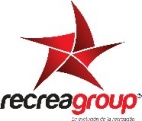 El presente documento tiene un carácter estrictamente confidencial. Se solicita únicamente a título de información y no puede suponer en ningún caso obligación alguna para cualquiera de las partes. La falsificación de las respuestas en él incluidas por parte del abajo firmante tendrá como consecuencia la ruptura de cualquier acuerdo establecido entre el mismo y Recrea la Evolución de la recreaciónDATOS PERSONALES DEL SOLICITANTEDATOS PERSONALES DEL SOLICITANTEDATOS PERSONALES DEL SOLICITANTEDATOS PERSONALES DEL SOLICITANTEDATOS PERSONALES DEL SOLICITANTEDATOS PERSONALES DEL SOLICITANTEDATOS PERSONALES DEL SOLICITANTEDATOS PERSONALES DEL SOLICITANTEDATOS PERSONALES DEL SOLICITANTEDATOS PERSONALES DEL SOLICITANTEDATOS PERSONALES DEL SOLICITANTEDATOS PERSONALES DEL SOLICITANTEDATOS PERSONALES DEL SOLICITANTEApellidos:Apellidos:Apellidos:Apellidos:Apellidos:Apellidos:Nombres:Nombres:Nombres:Nombres:Nombres:Nombres:Nombres:Dirección:Dirección:Dirección:Dirección:Dirección:Dirección:Dirección:Dirección:Dirección:Dirección:Dirección:Dirección:Dirección:Telf. Particular:Telf. Particular:Telf. Particular:Telf. Particular:e- mail:Edad:Estado civil:Nº Hijos:Nº Hijos:Profesión:Profesión:Profesión:Profesión:Profesión:Estudios realizados:Estudios realizados:Estudios realizados:Estudios realizados:Ocupación actualOcupación actualOcupación actualOcupación actualOcupación actualNombre de la empresaNombre de la empresaNombre de la empresaNombre de la empresaNombre de la empresaNombre de la empresaNombre de la empresaNombre de la empresaDirecciónDirecciónDirecciónDirecciónDirecciónDirecciónDirecciónDirecciónDirecciónDirecciónDirecciónTeléfonoTeléfonoCargoCargoCargoÁrea de responsabilidadÁrea de responsabilidadÁrea de responsabilidadÁrea de responsabilidadPersonas a su cargoPersonas a su cargoPersonas a su cargoSalario bruto anualSalario bruto anualSalario bruto anual		POSEE NEGOCIOS PROPIOS		POSEE NEGOCIOS PROPIOS		POSEE NEGOCIOS PROPIOSEMPRESACARGODESDE/HASTAREFERENTE A LA FRANQUICIAREFERENTE A LA FRANQUICIA¿PIENSA DEDICARSE A TIEMPO COMPLETO AL NEGOCIO QUE PRETENDE INICIAR?  SI ____  NO ____ ¿PIENSA DEDICARSE A TIEMPO COMPLETO AL NEGOCIO QUE PRETENDE INICIAR?  SI ____  NO ____ ¿PRETENDE DIRIGIRLO PERSONALMENTE?   SI _____    NO  ______¿PRETENDE DIRIGIRLO PERSONALMENTE?   SI _____    NO  ______EN CASO NEGATIVO,  ¿QUIÈN SE OCUPARÌA DE LA GERENCIA DEL NEGOCIO?EN CASO NEGATIVO,  ¿QUIÈN SE OCUPARÌA DE LA GERENCIA DEL NEGOCIO?¿CUENTA CON EL APOYO DE SU FAMILIA DE CARA A LA APERTURA DE UN NEGOCIO PROPIO?  SI _____  NO  _____¿CUENTA CON EL APOYO DE SU FAMILIA DE CARA A LA APERTURA DE UN NEGOCIO PROPIO?  SI _____  NO  _____¿CUENTA CON OTROS SOCIOS O INVERSIONISTAS PARA LA APERTURA DEL NEGOCIO?  SI _____  NO  _____SI LA RESPUESTA FUESE AFIRMATIVA, COMPLETE EN SIGUIENTE CUADRO:SI LA RESPUESTA FUESE AFIRMATIVA, COMPLETE EN SIGUIENTE CUADRO:NOMBRE Y DIRECCIÒN% PARTICIPACIONANEXE, SI FUERA POSIBLE, EL CURRICULUM VITAE DE LOS SOCIOS CON MAYOR PARTICIPACION EN EL CAPITAL SOCIAL, Y EN SU CASO EL DE LA PERSONA QUE ASUMA EL CONTROL DEL FUNCIONAMIENTO COTIDIANO DEL NEGOCIO¿HA DIRIGIDO ALGUNA VEZ UNA  FRANQUICIA?  SI  _____   NO  ______ SI  LA RESPUESTA FUESE AFIRMATIVA, INDIQUE CUAL (ES), LA (S) LOCALIDAD(ES) DE EMPLAZAMIENTO, DENOMINACION(ES) SOCIAL(ES) Y PERIODO(S) DE GESTIÒN.UBICACIÓN DONDE VA A OPERAR LA FRANQUICIAUBICACIÓN DONDE VA A OPERAR LA FRANQUICIA¿DONDE PIENSA INICIAR SU FRANQUICIA RECREA GROUP?¿DONDE PIENSA INICIAR SU FRANQUICIA RECREA GROUP?¿DISPONE DE LOCAL PARA LA INSTALACIÒN DEL NEGOCIO? SI ____  NO _____      ¿DISPONE DE LOCAL PARA LA INSTALACIÒN DEL NEGOCIO? SI ____  NO _____      EN CASO AFIRMATIVO, INDIQUE DIRECCIÒN EXACTA, SUPERFICIE APROXIMADA Y SI  ES EN PROPIEDAD O ARRENDADO, ENTRE OTROSEN CASO AFIRMATIVO, INDIQUE DIRECCIÒN EXACTA, SUPERFICIE APROXIMADA Y SI  ES EN PROPIEDAD O ARRENDADO, ENTRE OTROSALTERNATIVA  1PAIS:____________________________________________ESTADO: ________________________________________CIUDAD: _________________________________________UBICACIÒN: ______________________________________PROPIO: ___   ALQUILADO ____  OTRO ________EN BUSQUEDA _____________MONTO DE CONDOMINIO __________________CANON DE ARRENDAMIENTO _______________________ALTERNATIVA  2PAIS:____________________________________________ESTADO: ________________________________________CIUDAD: _________________________________________UBICACIÒN: ______________________________________PROPIO: ___   ALQUILADO ____  OTRO ________EN BUSQUEDA _____________MONTO DE CONDOMINIO __________________CANON DE ARRENDAMIENTO _______________________OBSERVACIONESINDIQUE PORQUE LE INTERESA ADQUIRIR LA FRANQUICIA INDIQUE PORQUE LE INTERESA ADQUIRIR LA FRANQUICIA MARQUE CON UNA “X” LA DOCUMENTACIÒN QUE ANEXA CON ESTE CUESTIONARIO:. CURRICULUM VITAE PERSONAL   ___     . REFERENCIAS BANCARIAS  ___ . REFERENCIAS COMERCIALES ___. CURRICULUM VITAE DE LOS PRINCIPALES ACCIONISTAS___ .  FOTOGRAFIAS ___. CURRICULUM VITAE DEL DIRECTOR GERENTE  ___. BALANCE PERSONAL FIRMADO POR UN CONTADOR COLEGIADO ___. PLANOS DEL LOCAL (NO INDISPENSABLE)  ___RECREA GROUP INC  SE RESERVA EL DERECHO DE APROBACIÒN FINAL DE LA SOLICITUD REPRESENTADA POR EL ABAJO FIRMANTE. LA APROBACIÒN DEFINITIVA TENDRÀ LUGAR CON LA FIRMA DEL CONTRATO DE FRANQUICIARECREA GROUP INC  SE RESERVA EL DERECHO DE APROBACIÒN FINAL DE LA SOLICITUD REPRESENTADA POR EL ABAJO FIRMANTE. LA APROBACIÒN DEFINITIVA TENDRÀ LUGAR CON LA FIRMA DEL CONTRATO DE FRANQUICIAEN                                  A,       DE                                    20_____FIRMADO:REMITA ESTE CUESTIONARIO A:___________________________________________________CORREO ELECTRONICO: linoaponte@recrea.com.veRECIBIDONOMBRE: ____________________________FECHA: ______________________________FIRMA: _______________________________